Wie umweltfreundlich sind Weihnachtsbäume? Fast 30 Millionen Weihnachtsbäume werden jedes Jahr in Deutschland verkauft. Die meisten Bäume wachsen in eigens angelegten Christbaumkulturen – unter oft intensivem Einsatz von Insektiziden, Herbiziden und Mineraldünger. Das schadet den Böden, Gewässern und Ökosystemen. Das schade auch der Gesundheit, wenn der mit Chemikalien/Pestiziden behandelte Weihnachtsbaum mitten im Wohnzimmer steht.  Umweltfreundlich sind Bäume, die natürlich gewachsen sind, direkt aus dem Wald. Auf Öko-Plantagen kommen keine Herbizide zum Einsatz.  Ökobäume sind leicht am Bio- oder FSC-Siegel zu erkennen. Zu den vertrauenswürdigen Siegeln zählen Bio-, Bioland-, Naturland-, Demeter- oder FSC-Siegel. 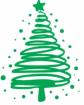 Martyna SP Obidza